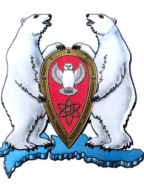 АДМИНИСТРАЦИЯ МУНИЦИПАЛЬНОГО ОБРАЗОВАНИЯ ГОРОДСКОЙ ОКРУГ «НОВАЯ ЗЕМЛЯ»ПОСТАНОВЛЕНИЕ« 09 » апреля 2015 г. № 09г. Архангельск-55О внесении изменений и дополнений в административные регламенты предоставления муниципальных услуг в муниципальном образовании городской округ «Новая земля» В целях уточнения порядка предоставления муниципальных услуг в муниципальном образовании городской округ «Новая Земля», п о с т а н о в л я ю:1. Внести следующие изменения и дополнения в административные регламенты предоставления муниципальных услуг в муниципальном образовании городской округ «Новая Земля», утвержденных постановлением администрации МО ГО «Новая Земля» от 20.11.2014 г. №22, а именно:1.1. В административный регламент предоставления муниципальной услуги «Предоставление доступа к архивным документам муниципального архива муниципального образования городской округ «Новая Земля» в пункт 20 части 2.4. «Срок предоставления Услуги» раздела II «Стандарт предоставления услуги» слова «30 минут» заменить словами «15 минут». 	  1.2. В административный регламент предоставления муниципальной услуги «Прием заявлений, постановка на учет и зачисление детей в муниципальные образовательные учреждения, реализующие основную образовательную программу дошкольного образования в муниципальном образовании городской округ «Новая Земля» в пункт 20 части 2.4. «Срок предоставления Услуги» раздела II «Стандарт предоставления услуги» слова «30 минут» заменить словами «15 минут». 	 1.3. В административный регламент  предоставления муниципальной услуги «Признание граждан малоимущими в целях предоставления им жилых помещений по договорам социального найма в муниципальном образовании городской округ «Новая Земля» в  пункт 20 части 2.4. «Срок предоставления Услуги» раздела II «Стандарт предоставления услуги» слова «30 минут» заменить словами «15 минут».2. Настоящее постановление опубликовать в газете «Новоземельские вести» и на официальном сайте муниципального образования городской округ «Новая Земля».3. Контроль за исполнением настоящего постановления возложить на руководителя отдела организационной, кадровой и социальной работы Холод О.М.Глава муниципального образования				                      Ж.К.Мусин